Year 3 Home Learning - Easier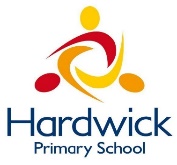 Week Commencing: 4th May 2020Year 3 teachers: Mrs Begg, Mr Rogers, Mrs Priestland, Mrs LumsdenYear 3 TAs: Miss Batool, Mrs StringerMessage from staff: Last week your teachers all tried to ring you at home. It was great to talk to so many of you and to know that you are quite well and happy but missing school. We will try to speak to you again next week.Last week all the year three teachers had a meeting to plan your learning.  Don’t worry – we were not in the same room. We had a virtual meeting using our lap tops and the internet! We could all talk and every time a new speaker came on we saw them ‘live’ on the screen. It was great! Mr Rogers was in his garden. Mrs Lumsden had her son in the room with her and he kept looking to see what we were up to. Mrs Priestland’s little boy was having a nap but he came in to say ‘Hello!’ at the end of the call.  Mrs Stringer took a break from teaching her daughter to join us. Miss Batool was having her Easter holiday because she was working at the Arboretum School during the holiday. You’ll be glad to know we are all fit and well.Mr Rogers has been very busy cooking and has made cakes and pecan slice – YUM. I hope he remembers to do plenty of exercise to work off all those extra calories.When you do your work, this week, please remember to do your best – remembering to write in sentences, use punctuation and check your spelling. You can always add pictures and there are lots and lots of extra activities on BBC Bitesize/daily lessons.Your Home Learning this Week:Every day (Monday to Friday), make sure you choose a *reading, *writing, *spelling/handwriting, *maths and *theme learning activity. There are also further activities to choose from should you wish to. Reading Home LearningWriting Home LearningSpelling/Handwriting Home LearningMaths Home LearningTheme Home LearningOther ActivitiesKey skills to continue practising weekly: joined-up handwriting, times tables – 2, 3, 5, 4, 8, 10 times tables. Key word spellingDon’t forget to watch Newsround each day to see what is happening in the world. Make sure you get your daily exercise.Useful websites:bbc.co.uk/bitesize/daily lessons   - For the next few weeks the BBC have produced daily lessons for all age groups. The lessons include a short teaching clip, a follow up activity and a free downloadable resource to practise the skills taught. https://oxfordowl.co.uk/for-home/find-a-book/library-page - You can access loads of reading books at the correct level for your child. You will need to create a log in with email address and a password. Go to free e books- click on levels and then book band. If you click on the colour band your child is reading at school lots of books will appear for you to choose from. Just click on the yellow circle with an e in it.https://whiterosemaths.com/resources/classroom-resources/problems/If you or your child has any further queries regarding their learning projects, please contact admin@hardwick.derby.sch.uk, clearly stating your child’s name and class teacher, and the staff will be in touch to support you and your child. Thank you and stay safe. Read the Fruit Salad worksheet and answer the questions. Remember to use the Super six and answer in sentences.Look for commas in the text. Copy out these sentences. They show commas in a list.Now write your own sentence with commas.For my breakfast I hadRead the Mo Farah postcard. Answer the questions using sentencesCount the sentences in the post card. Look for punctuation. Can you find commas, capital letters? Explain why they were used.Write a list of questions you would like to ask Mo Farah. Remember he is an Olympic long distance runner.I am long, yellow and sweet. I bruise very easily. Which fruit am I?Write clues for three other fruits. Can your mum guess the fruit?Make a salad for your lunch. You could use tomatoes, eggs, lettuce, anything in your fridge.Write a recipe to show how you made it.Imagine you are writing to Mo Farah. Write a letter to tell him how you are staying fit and healthy during lockdown.Mo Farah – capital letters for names of people and places.Write of names of famous people and five cities in the UK.Put into sentencesBoris Johnson lives in London.It doesn’t have to be true.Silly Mr Rogers is the title of a new book.Draw the front cover – what did he do that was a silly? Write two sentences about the plot.Unjumble the Greek wordsdsog    rosldier   tncianne  sueZ lemtpe    ratspaThe first letter of each word is underlined.Practise writing the words you have found. Use them in a sentence.Practise writing (in words) numbers up to twenty. For example…one one one onetwo two two two Put adjectives into these sentencesThe ________ soldier charged into battle.The ___________ boat took the fishermen out to sea.The gods lived on the top of a ________ mountain.The Greeks liked to eat. Grapes.How many other words can you think of with a – eCan you think of 10?Can you find objects around your garden that are the following 2D shapes?Rectangle, square, triangle, circle, hexagonTime Check!
Have a go at drawing a clock that shows the following times.8 o’clockHalf past 12Half past 3What time do you get up?What time do you go to bed?Have these time changed since lockdown?How many different ways can you make 50p just using silver coins.Draw all the ways.Practise writing your 2, 5, 10 and 3 times tables.Can you write some division facts from them?5 x 10 = 5050 ÷ 10 = 5Ask some one to help you read the sheet about Spartan SoldiersWrite 3 facts about being a soldier in the Spartan army. Draw a soldier with all his equipment.Read ‘Who were the fiercest soldier?’ again.Imagine you are a soldier in the Spartan Army. Write an account of your day. Use the facts in the sheet and your imagination.If you could create 2 new Olympic events, what would they be? (It could be anything!)Mine would be how many grapes you can eat in 1 minute!Dairy products come milk. These foods keep your teeth and bones strong. Draw and label four dairy foods and explain why we should include them in our daily diet. Protein builds our muscles and helps repair our bodies.Protein comes from, fish, meat, nuts, beans, eggs and dairy products. Write a list of protein foods you have in your fridge. Why do we need to eat them?Get outside and make some shadows!There are some cool videos on Youtube showing you how to make shadow puppets with your hands!Hunt for some mini beasts!Go into the garden and see how many different animals/insects/bugs you can find.Write a diary at the end of the week. You can write about the activities you have done, food you’ve eaten or anything else you can think of.You may have noticed new flowers and plants growing in your garden or outside. Sit with a pencil and some paper and have a go at sketching some.Mr Rogers has done lots of baking! Why not have a go yourself?There are some very simple cake recipes on the internet, ask someone for help and have a go!